SLOVENŠČINA – 9. RAZRED – SKUPINA ZUPAN			           11. 5. 2020Rešitve preverjanjaNaloge, ki se nanašajo na  besedilo v Prilogi 1.Janez Mihovec, objavljeno v reviji Svet in ljudje, marec 2020, dati ljudem idejo za izlet, 8 odstavkov Prevladuje opis poti, saj izvemo, kako pridemo do Malega Golaka in kaj med potjo lahko vidimo. Popravljene povedi:Veliki Mali Golak je najvišja točka hribovja Trnovski gozd. Do Cola Predmeje se peljemo z avtom, nato nadaljujemo peš.Pohod traja približno dve uri v eno smer.Rimski trdnjavi sta stari približno dva tisoč tisoč šesto let.praktično niti za vzorec = praktični nič, na vrat na nos = zelo hitro, čez drn in strn = ne po poti, ampak kjer koli gre.Kamniško-Savinjske Alpe: ločilo je vezaj, nadomešča besedo IN.Cesta Hrušica-Predmeja vodi skozi gozdove in samotne vasi.Razlika v rabi treh pik: Videl sem m… IN Slišal sem … nedokončana beseda IN nedokončana povedPoimenuj priredje ali podredje in ga opiši z S-strukturo.V Zahodnih Julijcih je bilo kar nekaj snega, a drugod ga ni bilo praktično niti za vzorec.Protivno priredje:    S + SLahko smo se tako potepli tudi v kraje, kamor običajno ne zaide prav veliko ljudi.Krajevni odvisnik:   S/sKot orjaški zid se dviga skoraj tisoč metrov nad dolino in brez posebnega prehoda preide v Škofjeloško-Cerkljansko hribovje, polno grap, kamenja in neskončnih gozdov.Vezalno priredje :  S + SNa 1495 metrov visoki Mali Golak, ki je najvišja točka planote, se tokrat odpravimo po stari rimski cesti. Prilastkov odvisnik: 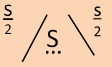 Višji vrh je imel manjšo planino, zato se imenuje Mali Golak.Posledično priredje:  S + STako je potrebno pazljivo slediti planinskim oznakam, da slučajno ne zatavamo kam po svoje v teh neskončnih gozdovih.Namerni odvisnik:    S/sTo zimo ni bilo veliko snega niti ni veliko deževalo.Stopnjevalno priredje : S + SPovedi spremeni tako, da vršilec dejanja ne bo izražen  ali  obratno.Trdnjavi sta presenetljivo dobro ohranjeni.Za vzpon je izbrana pot mimo Iztokove koče.Kočo je zaprta.Zaporni zid je zgrajen.Gozd so prekrili s kamnom.Vse vasi so obnovili.Naloge, ki se nanašajo na besedilo v Prilogi 2.Pri pisatelju/Cankarju doma, začetek 20. stol./čas, ko je pisatelj/Cankar odrasel moški.Stanovanje so imeli pusto, izba je temna, siv je razglodan zid.Pisatelj je bil potrt in zlovoljen.Pisal je svoje prve zaljubljene zgodbe.»Siloma sem vodil svoje misli na bele ceste, na cvetoče travnike in dišeča polja, da bi ne videl sebe in svojega življenja.«Več je orisa čustvenega razpoloženja. Besedilo je črtica.Lepše, boljše življenje. V času moderne se spet pojavijo literarne smeri, ki nasprotujejo realizmu in naturalizmu, ki sta bila obrnjena v človekovo in družbeno zunanjost. Umetnike je življenje razočaralo, zato so se spet usmerili v človekov notranji svet.Njegovi sodobniki: Josip Murn:Aleksandrov (Pesem), Dragotin Kette (Na otčevem grobu), Oton Župančič (letos nismo prebrali še nobenega Župančičevega dela).Naloge, ki se nanašajo na besedilo v Prilogi 3.Na podlagi besedila NE razbereš, da je pesnik žalosten zaradi slovesa.Samo naslov kaže, da gre za stanje po slovesu.V prvi kitici nam lirski subjekt naslika prizor iz narave.V drugi kitici zanika, da gre za sliko iz narave in nam prikaže svoje razpoloženje.Razpoloženje lirskega subjekta pokažeta verza: to misel le je žalostna
                                                                                     na sredi srca mojega Pesem je lirska.Pesmi ima 2 kitici, kitici sta štirivrstičnici – kvartini, rima v prvi kitici  a a b b.Rima v prvi kitici je  a) zaporedna  Poosebitev, ki vpliva na bralčevo razpoloženje: temen oblak … privlekel se je …. Simon Jenko je ustvarjal v obdobju realizma (romantičnega realizma). Jenkovi sodobniki: Simon Gregorčič (Soči), Fran Levstik (Martin Krpan, Popotovanje od Litije do Čateža)), Josip Jurčič (Deseti brat), Janko Kersnik (Kmetske slike), Anton Aškerc (Čaša nesmrtnosti, Kronanje v Zagrebu), Ivan Tavčar (Visoška kronika, Cvetje v jeseni …).Za popestritev pa si lahko ogledaš sodobno izvedbo Skodelice kave v izvedbi Jureta Zrneca in Lada Bizovičarja.Upam, da ti je preverjanje šlo dobro. Če ni, potem pa v roke zvezek in DZ in ponoviti tisto, kjer si imel težave.Danes bomo pa še zaključili z Ivanom Cankarjem in njegovimi Bobi. Zadnjič si besedilo prebral, naredil naloge na spletu in za DN zapisal glavne osebe in strnjeno vsebino.Miša, Arnel, Haris, Manca, Enej, Nives, Sandina – sedajle, ko to pišem, še nisem dobila vaše DN. Pošljite še danes!S Cankarjevimi Bobi si spoznal besedilo, v katerem se pojavi tretja smer moderne, simbolizem. Zanj je značilno, da s simboli predstavlja dojemanje sveta, npr. klanec pomeni revščino, bela hiša bogastvo, golob mir, križ krščanstvo … Besedilo je črtica, kratka pripoved, v katerem so v ospredju čustva, doživljanja nekega dogodka. Besedilo je hkrati primer lirizirane proze (lirika  ̶  izpovedna pesem), v kateri je izredno pomemben ritem in prisotnost mnogih 'pesniških sredstev'. Če si bil pozoren, si ta pesniška sredstva lahko opazil:PRIMERE ALI KOMPARACIJE: „…nebo, visoko razpeto, s tenkimi belimi oblaki kakor z jablanovim cvetjem posuto...“ OKRASNI PRIDEVKI: vesela pesem, svetel dan, bela dekleta POOSEBITVE: „vriskajoče petje zvonov“,  „vrt, znanec in tovariš njegov“,… SIMBOLI: klanec (simbol za revščino), velika hiša (simbol za bogastvo)PONAVLJANJA:   berač, sin beračev    Ne jej preveč, Peter, ne jej preveč, da bo kaj ostalo.     Vzemi robec, Peter, da boš zavil.Sedaj pa boš naredil še tale zapis v zvezek:Besedilo Bobi je ČRTICA. To je kratka pripoved, ki govori o enem samem dogodku ali drobnem doživetju, lahko oriše človekovo razpoloženje ali le bežen vtis o nečem. V ospredju so čustva, doživljanje dogodka.  Ivan Cankar je bil največji mojster črtice pri nas.O Cankarju si poglej na  https://eucbeniki.sio.si/slo9/2394/cankar_film.mp4.Na spletu poišči še kakšen njegov življenjepis in zapiši v zvezek, kje se je rodil, naslov njegove pesniške zbirke (njen izid označuje začetek moderne) ter vsaj po dva naslova njegovega dramskega in proznega ustvarjanja.Lepo bodi!